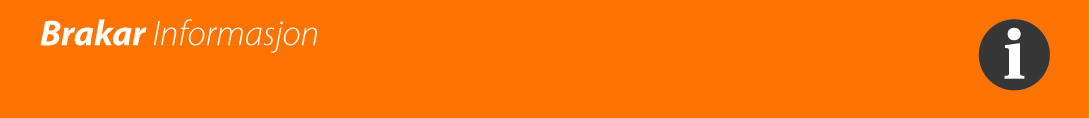 September 2015Reisekort skole – elektroniske skolekort Fra skoleåret 2015/2016 tar Brakar i bruk elektroniske reisekort for elever i grunnskolen med rett til fri skoleskyss. Elever som innvilges fri skoleskyss, får utdelt et reisekort på den skolen de skal gå på. Skoleskyssen for skoleåret er da allerede lagt inn, og kortet er klart til bruk. Kortet skal leses av elektronisk på bussen. Eleven holder kortet over billettmaskinen til de hører et pip. Det må ikke lages hull i kortet.Elevene skal beholde reisekortet de har fått utdelt selv om de søker for nytt skoleår eller bytter skole. Har du mistet eller ødelagt reisekortet ditt?Meld straks fra på skolen så bestilles det nytt reisekort. Nytt reisekort koster 50 kr. Skolen skriver ut midlertidig reisekort til deg som gjelder for to uker. Du skal normalt få nytt kort innen to uker.Elever som har mistet eller ødelagt sitt reisekort skal få kjøre med bussen til skolen første dag. Hjem fra skolen må eleven vise midlertidig reisekort. Generelt om reisekort:Alle elever som blir innvilget fri skoleskyss, og som benytter offentlig transport, får tildelt reisekort. Reisekortet er personlig, og kan ikke lånes ut til andre. Reisekortet gjelder på skoledagene;Kortet kan benyttes til 2 - to reiser pr. skoledag med eventuell omstigning, en reise til skolen og en reise til bostedKortet kan brukes frem til kl 1700 (avgangstid buss)Kortet er sperret for reiser i helger og ferierKortet gjelder for det antall skoledager eleven harKortet gjelder ikke på elevens planlagte ukentlige faste fridagerHusk å gi tydelig tegn om du vil være med bussen